ZAPROSZENIE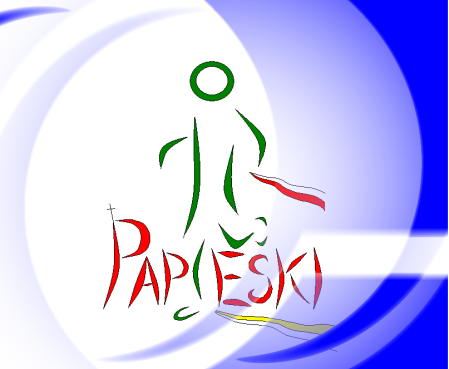  NA X BIEG PAPIESKI                                                                          W ZESPOLE SZKÓŁ                                                                            W MŚCISZEWICACH             HARMONOGRAM:    Celem biegu jest uczczenie rocznicy nadania imienia Jana Pawła II naszej szkole.Popularyzacja biegania wśród dzieci i młodzieżyBieg jako forma aktywnego wypoczynkuTERMIN: 19 maja 2023r. godz. 1000.ZGŁOSZENIADo dnia 12 maja 2023r. przesłanie wypełnionej karty e-mailem.
Szkołę reprezentuje max.2 zawodników z każdej niżej wymienionej kategorii.W biegu uczestniczą jedynie zawodnicy zgłoszeni w wyznaczonym terminie.                       Uczestnicy biegu dla dorosłych zgłaszają się na miejscu.MIEJSCE BIEGÓW: Plac przy Zespole Szkół w Mściszewicach.
ADRES KONTAKTOWY: Zespół Szkół w Mściszewicach, ul. Szkolna 5, 83-321 Mściszewicetel. 58 684-48-12, e-mail: zsmsciszewice@onet.eu
PROGRAM 
830-930	Msza święta i przejście do Zespołu Szkół w Mściszewicach		900-1000	Rejestracja zawodników1000              Wspólna rozgrzewka 1015	Uroczyste rozpoczęcie X Biegu Papieskiego1230	Wręczenie dyplomów, nagród i medaliKATEGORIE BIEGÓW:1.BIEG klasa I dziewczęta - 200m.2.BIEG klasa I chłopcy - 200m.3.BIEG klasa II dziewczęta - 200m.4.BIEG klasa II chłopcy - 200m.5.BIEG klasa III dziewczęta - 400m.6.BIEG klasa III chłopcy - 400m.7.BIEG klasa IV dziewczęta - 600m.8.BIEG klasa IV chłopcy - 600m.9.BIEG klasa V dziewczęta - 800m.10.BIEG klasa V chłopcy - 800m.11.BIEG klasa VI dziewczęta - 800m.12.BIEG klasa VI chłopcy - 1000m.13.BIEG klasa VII dziewczęta - 1000m.14.BIEG klasa VII chłopcy - 1200m. 15.BIEG klasa VIII dziewczęta - 1000m.16.BIEG klasa VIII chłopcy - 1200m.17.BIEG DLA DOROSŁYCH: kobiety- 2000m18.BIEG DLA DOROSŁYCH: mężczyźni- 2000mUczestnicy Biegów przyjeżdżają na własny koszt.Organizator nie odpowiada za rzeczy osobiste zawodników.